VISITORS’ GUIDEFiscal Year - 2019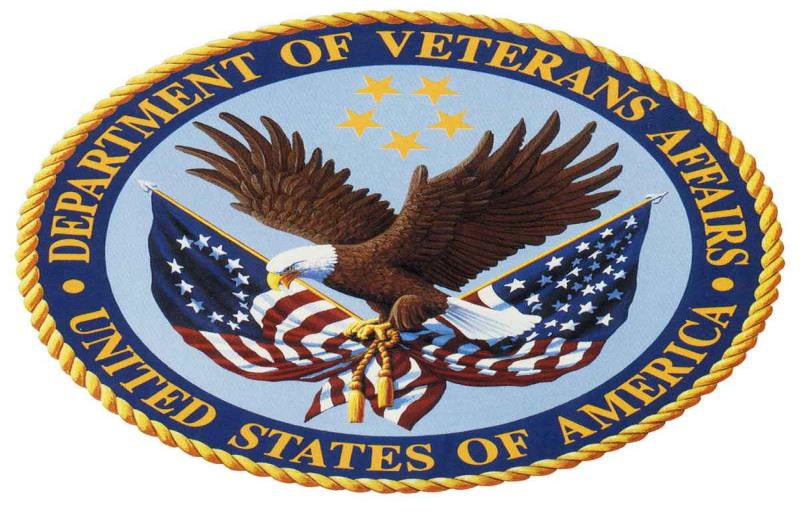 TECHNOLOGY ACQUISITION CENTER (TAC)OFFICE OF PROCUREMENT, ACQUISITION AND 
LOGISTICS (OPAL)DEPARTMENT OF VETERANS AFFAIRSEATONTOWN, NEW JERSEY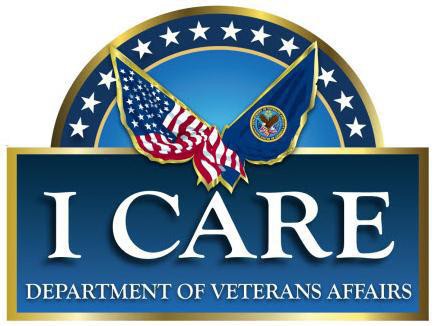 DEPARTMENT OF VETERANS AFFAIRS MISSION STATEMENTTo fulfill President Lincoln’s promise “To care for him whoshall have borne the battle, andfor his widow, and his orphan.”TECHNOLOGY ACQUISITION CENTER (TAC)OFFICE OF PROCUREMENT, ACQUISITION AND 
LOGISTICS (OPAL)DEPARTMENT OF VETERANS AFFAIRS23 CHRISTOPHER WAYEATONTOWN, NEW JERSEY 07724Welcome to VA’s Technology Acquisition Center Eatontown, New JerseyThe enclosed information is provided to help ensure that your visit with us is informative, productive, and enjoyable. This booklet includes the following information:Table of ContentsSHOPPING...............................................................................................16-18 MEDICAL FACILITIES.........................................................................19PHARMACIES / POST OFFICES..........................................................20GENERAL INFORMATION1.   The Technology Acquisition Center (TAC) is accessible from the New Jersey Turnpike, Garden State Parkway, Metropark Train Station, and Newark Liberty International Airport.2. The TAC Reception area is open to all visitors during normal business hours, Monday through Friday, 7:30 a.m. to 4:30 p.m. EST.  The TAC is located in the METRO-Federal building. When you turn into the building parking lot, Visitor parking is available in the front of the building.  The Main Entrance is located facing the Visitor parking lot.  All Visitors must enter through the Main Entrance of the building.To reach the TAC, please call the receptionist’s desk at (732) 795-1000.  If arriving at the TAC prior to 7:30 a.m., please call your point of contact for assistance.All visitors to the TAC are required to sign in and out at the Receptionist’s desk and display the provided visitor badge in a noticeable location at all times. Visitors issued “Escort Required” badges need to remain with their escorts at all times.The TAC has been designated a non-smoking facility. The designated smoking areas are located near the entrances of the building.  Please dispose of all trash in the proper receptacles.In case of inclement weather, please check the VA TAC Operating Status Hotline at:  (732) 795-1002.VA Technology Acquisition Center        Eatontown, New JerseyDIRECTORYReceptionist / Main Office......................... (732) 795-1000 VA Information Line..................................(732) 795-1199Industry Visits.............................................(732) 795-1064VA Fax Line................................................(732) 544-4031                                                               or   (732) 544-4030VA Operation Status Hotline....................(732) 795-1002WEBSITE:http://www.va.gov/officeofacquisitionoperations/index.asp DRIVING DIRECTIONSVA Technology Acquisition Center23 Christopher Way Eatontown, New Jersey  07724From:  Newark Liberty International Airport – Newark, NJDrive northeast and take US-1-9 South ramp toward New Jersey Turnpike/I- 95/Elizabeth.	Merge onto US-1 & 9 Express Lane/US-1-9 Express Lane South/US-9 Express Lane South/US-1 Express Lane South. Merge onto RT-81 South toward I-95/New Jersey Turnpike/Dowd Ave/North Ave/Eliz Seaport.  (TOLL Road). Take I-95 South/Turnpike South ramp.  Merge onto I-95 S/New Jersey Turnpike South toward Cars/Trucks-Buses.On the NJ Turnpike, take Exit 11.  Bear to the left of the tolls and follow signs for Garden State Parkway South/US-1/Woodbridge.  Follow the Garden State Parkway South to Exit 105.  At the first traffic light, turn right onto Hope Road.  Follow Hope Road to Industrial Way (first light after crossing Wyckoff/Shafto Road).   At Industrial Way, turn left.  Follow Industrial Way to the first traffic light (Route 35).  Proceed straight across Route 35 until you see Christopher Way on your right.  Turn right onto Christopher Way.  Proceed on Christopher Way to the cul de sac.  23 Christopher Way will be on your left.  Turn left into the parking lot.  The Main Entrance and Visitor parking are to your right.  Additional parking is available on the sides of and in the rear of the building.  A secondary entrance is located in the rear of the building.From the Garden State Parkway – NORTH or SOUTH:Follow the Garden State Parkway North or South to Exit 105.  At the traffic light, turn right onto Hope Road.  Follow Hope Road to Industrial Way (first light after crossing Wyckoff/Shafto Road).  At Industrial Way, turn left.  Follow Industrial Way to the first traffic light (Route 35).  Proceed straight across Route 35 until you see Christopher Way on your right.  Turn right onto Christopher Way.  Proceed on Christopher Way to the cul de sac.  23 Christopher Way will be on your left.  Turn left into the parking lot.  The Main Entrance and Visitor parking are in the front of the building.  A secondary entrance is located in the rear of the building.From the New Jersey Turnpike – NORTH or SOUTH to Route 18:If you are traveling from the North or South, use the NJ Turnpike and take Exit 7A (195 toward Shore Points).  Follow 195 East, towards the Ocean, and shortly after 195 turns into Route 138 (approximately 35 miles), watch for Route 18 North (Eatontown).  Take Route 18 North to Exit 13A (Wayside West/Wyckoff Road). At end of the ramp, bear left.  At first traffic light (Hope Road), make a Left turn. At the next traffic light, turn left onto Industrial Way.   Follow Industrial Way to the first traffic light (Route 35).  Proceed straight across Route 35 until you see  Christopher Way on your right.  Turn right onto Christopher Way.  Proceed on Christopher Way to the cul de sac.  23 Christopher Way will be on your left.  Turn left into the parking lot.  The Main Entrance and Visitor parking are in the front of the building.  A secondary entrance is located in the rear of the building.  From: METROPARK Train Station - Iselin, NJ:When exiting METROPARK Train Station, follow signs for the Garden State Park (GSP) SOUTH.  Turn left out of the Station and proceed to GSP-South.  Take the GSP-S to Exit 105.  At the first traffic light, turn right onto Hope Road.  Follow Hope Road to Industrial Way (first light after crossing Wyckoff/Shafto Road).   At Industrial Way, turn left.  Follow Industrial Way to the first traffic light (Route 35).  Proceed straight across Route 35 until you see Christopher Way on your right.  Turn right onto Christopher Way.  Proceed on Christopher Way to the cul de sac.  23 Christopher Way will be on your left.  Turn left into the parking lot.  The Main Entrance and Visitor parking are in the front of the building.  A secondary entrance is located in the rear of the building.   LOCAL RENTAL CAR AGENCIES(NEAR METROPARK)Avis Metro Park / North Edison Rental Cars15 Wood Avenue / North Edison Metro ParkEdison, NJ, 08817 (across the street from Metropark)  (908) 754-0584 (Pick up/drop off services & 24 hr. rentals)Enterprise Rent-A-Car1245 St. George’s AvenueColonia, NJ 07067 (2 miles from Metropark)(732) 636-6800 (Pick up/drop off services & 24 hr. rentals)Hertz Rental Car/Northbound side370 US Highway # 9Woodbridge, NJ 07095 (4 miles)(732) 855-6924 (Pick up/drop off services)LOCAL MAP to VA TACVA Technology Acquisition Center23 Christopher WayEatontown, NJ  07724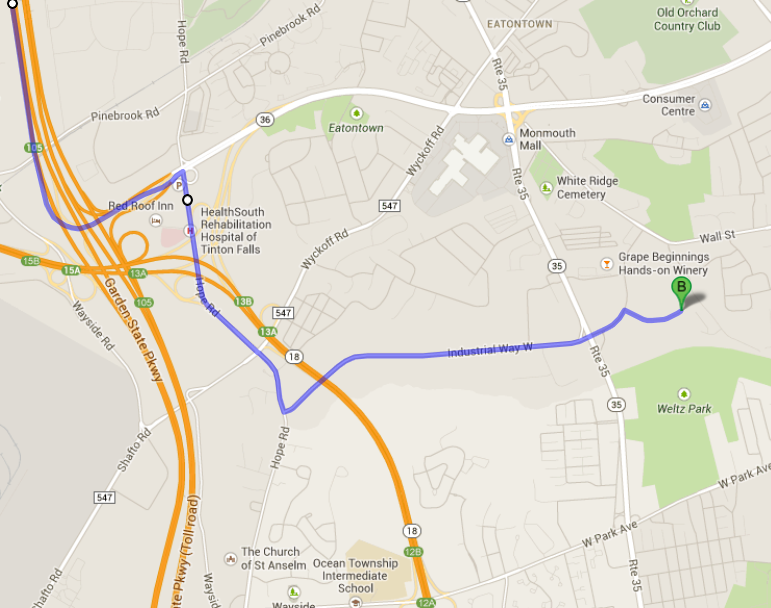 LOCAL LODGINGCourtyard Marriott of Red Bank245 Half Mile RoadRed Bank, NJ  07701(732) 530-5552 Courtyard Marriott of Tinton Falls 600 Hope RoadTinton Falls, NJ 07724(732) 389-2100 Double Tree Hotel700 Hope RoadTinton Falls, NJ 07724(732) 544-9300 Residence Inn by Marriott Tinton Falls/Eatontown90 Park RoadTinton Falls, NJ  07724 (732) 389-8100 Residence Inn of Neptune230 Jumping Brook RoadNeptune, NJ  07753 (732) 643-9350 Staybridge Suites – Eatontown/Tinton Falls4 Industrial Way EastEatontown, NJ 07724(732) 389-9300 For your reassurance:  Bed Bugs Reports                                             http://www.bedbugreports.com/LIMOS / TAXI SERVICEAbove All Car Service174 Main StreetEatontown, NJ  07724(732) 389-4409Apple Taxi Inc.174 Main StreetEatontown, NJ  07724(732) 542-3600Arrow Limo208 South Pearl Street, Red Bank, NJ  07701(732) 747-48441-800-882-7769Eatontown Taxi & Limowww.taxiandlimocarservice.com(973) 206-9167Omnitaxi1 Main StreetEatontown, NJ  07724(732) 544-8999ENTERTAINMENTCount Basie Theatre99 Monmouth Street,Red Bank, NJ 07701 (732) 842-9000Two River Theatre Company21 Bridge Avenue,Red Bank, NJ  07701 (732) 345-1400MOVIE THEATERSAMC Movie Theatre – Freehold Raceway Mall101 Trotters WayFreehold, NJ 07728-4820(732) 294-7761AMC Theatre – Monmouth Mall180 State Route 35Eatontown, NJ 07724-2023(732) 935-0789Clearview Cinemas36 White StreetRed Bank, NJ 07701 (732) 747-0333Clearview Middlebrook Galleria - Middlebrook Shopping Center1502 Highway 35 SouthOcean Township, NJ 07712-0771(732) 493-3800RESTAURANTSAll Season’s Restaurant176 Wyckoff RoadEatontown, NJ  07724(732) 542-9462 (1 mile)Americana’s Diner & Restaurant1160 Highway 35Shrewsbury, NJ  07702(732) 542-1658 (1 mile)Applebee’s Restaurant14 Park Road, Tinton Falls, NJ  07724 (732) 935-1158 Back to Nature (Kosher) Average pp-$20-$30 Casual attire312 Main Street (Between Corlies Ave & Allen Ave), Allenhurst, NJ  07711 (3 miles) (732) 663-2910Bogart’s Bar & Grill613 Hope Road, Eatontown, NJ 07724(732) 542-1836Charley’s Ocean Grill (Seafood) Restaurant29 Avenel BlvdLong Branch, NJ 07740 (732) 222-4499 Chili’s Grill & Bar (Mexican) (Monmouth Mall)182 State Route 35 South, Eatontown, NJ 07724(732) 389-7530Chipotle Mexican Grill Restaurant186 New Jersey 35, Eatontown, NJ  07724(732) 389-5041Gaetano’s (Italian) Restaurant10 Wallace Street,Red Bank, NJ  07701(732) 741-1321 (3 miles)Illiano Café (Italian)1 Corbett Way, Eatontown, NJ 07724(732) 542-2520It’s Greek to Me Restaurant in Pier Village44 Centennial DriveLong Branch, NJ 07740(732) 571-0222 (3 miles)Kwong Fat Restaurant (Chinese Take-out)613 Hope Road, Ste 1,Eatontown, NJ  07724(732) 389-8222Maurizio’s Pizzeria (Italian)613 Hope Road, Eatontown, NJ 07724(732) 578-9280McLoone’s Pier House Restaurant1 Ocean AveLong Branch, NJ 07740(732) 923-1006 (1 mile)The Olive Garden Restaurant230 State Route 35, Eatontown, NJ  07724(732) 389-4585Red Lobster Restaurant2200 State Route 35, Oakhurst, NJ 07755(732) 493-2404Rooney’s (For group reservations: ask for Daryl) SeafoodPrivate Party Coordinator / Laura100 Ocean Ave North Long Branch, NJ 07740 (732) 870-1200 Ruby Tuesday (Monmouth Mall)35 Wyckoff Road,Eatontown, NJ  07724(732) 542-4141Ruffino’s Restaurant and Pizzeria178 Highway 35Eatontown, NJ  07724(732) 542-0110 (1 mile)Sirena Ristorante in Pier Village (Italian)27 Ocean AveLong Branch, NJ 07740(732) 222-1119The Sitting Duck Restaurant104 Myrtle Avenue   Long Branch, NJ 07740 (732) 229-5566 TGI Friday’s (Monmouth Mall)180 Route 35 South Ste 6000, Eatontown, NJ  07724(732) 542-2176The Turning Point in Pier Village **Breakfast/Lunch closes at 3:00 p.m.92 Ocean AveLong Branch, NJ 07740 (732) 923-1104Village Long Branch Ocean view (www.piervillage.com)Follow Route 36 East to Ocean Blvd, turn right onto Ocean Blvd and go through 3 traffic lights. At Garfield Ave/Laird St, make a left into Pier VillageSHOPPINGMonmouth Mall is one of central New Jersey’s leading shopping destinations. Minutes from Jersey Shore beaches, featuring: Boscov’s, JC Penney, Lord & Taylor, Macy’s and more than 120 places to shop and dine, including Abercrombie & Fitch, Aeropostale, Aldo, American Eagle Outfitters, Barnes & Noble, Bath and Body Works, The Children’s Place, Express, Forever 21, Gymboree Kids, H&M, Hollister, Justice, Modell’s Sporting Goods, New York & Company, Old Navy, Shi and Victoria’s Secret, as well as a 15-screen AMC/Loews Multiplex Theater.  In addition to the Food Court, restaurants include Bobby’s Burger Place, Buffalo Wild Wings, Chili’s, Chipotle Mexican Grill, Firebirds Wood Fired Grill, Johnny Rockets, Ruby Tuesday, and TGI Friday’s.Monmouth Mall has over 7,000 parking spaces, including a three-level parking deck, providing access to seven (7) mall entrances.  Regular shopping hours are: Monday through Saturday: 10:00 a.m. - 9:30 p.m.Sunday: 11:00 a.m. – 7:00 p.m.Department stores, restaurants, cinema and holiday hours vary.  Mall information is available 24 hours per day by calling The Shopping Line at (732) 542-0333.Freehold Raceway Mall3710 Route 9, Freehold, NJ 07728(732) 577-1144Monday-Saturday: 10:00 a.m. - 9:30p.m. Sunday: 11:00 a.m. - 7:00 p.m.Restaurant & Department Store Hours May VaryThe Grove at Shrewsbury597 Route 35, Shrewsbury, NJ 07702732-530-1200 (1 mile)Monday – Friday 10:00 a.m. - 8:00 p.m. Saturday 10:00 a.m. - 6:00 p.m.Sunday	11:00 a.m. - 5:00 p.m.Jersey Shore Premium OutletsOne Premium Outlets Blvd, Tinton Falls, NJ 07753 (732) 918-1700 (2 miles)Monday-Friday: 10:00 a.m. – 9:00 p.m.Sunday: 10:00 a.m. – 7:00 p.m.Restaurant & Department Store Hours May VaryPier Village Long Branch Oceanview Shopping (www.piervillage.com)1 Chelsea Avenue, Long Branch, NJ 07740(732) 923-0100Monday-Friday: 9:00 a.m. - 5:00 p.m.Saturday-Sunday: 10:00 a.m. - 6:00 p.m. Restaurant & Department Store Hours May VaryFollow Route 36 East to Ocean Blvd, turn right onto Ocean Blvd and go through 3 traffic lights. At Garfield Ave/Laird St, make a left into Pier VillageSeaview Square Shopping Center (Costco, Sears, Burlington Coat Factory and Target)290 Seaview Square Mall, Route 66, Ocean, NJ 07712 Mon-Sat: 10:00 a.m. - 9:30p.m.Sun: 11:00 a.m. - 7:00 p.m.Department Store Hours May Vary120 Outlet Stores you will find impressive savings at:  Adidas, Ann Taylor, Banana Republic, Brooks Brothers, Burberry, Calvin Klein, Carter's, Cole Haan, Elie Tahari, J.Crew, Juicy Couture, Gap Outlet, Kenneth Cole, Lacoste, Michael Kors, Theory, Tommy Hilfiger and many more.From North Jersey:Take the Garden State Parkway South to Exit 100A Stay left and follow signs to Route 66 EastFollow Premium Outlets BoulevardFrom South Jersey:Take Garden State Parkway North to Exit 100A (Route 66 East) Follow Route 66 East Premium Outlets BoulevardFrom New Brunswick/Old Bridge/Freehold:Take Route 18 South to Exit 15A (Garden State Parkway) (Follow directions above from North Jersey)From Neptune/Wall Township:Take Route 18 North to Exit 10BFollow Route 66 West Premium Outlets BoulevardMEDICAL FACILITIESJersey Shore University Medical Center1945 Route 33, Neptune, NJ 07753(732) 775-5500 (4 miles)Monmouth Medical Center300 Second Avenue, Long Branch, NJ 07740 (732) 222-5200 (3 miles)Riverview Medical Center1 Riverview Plaza,                  Red Bank, NJ 07701 (732) 741-2700 (4 miles)WALK-IN EMERGENCY CLINICSFamily First Urgent Care – Walk in1910 Highway 35 South, Oakhurst, NJ 07755(732) 531-0100 (1 mile)Monday - Thursday	9:00 a.m. – 8:00 p.m. Friday - 9:00 a.m. – 5:00 p.m.Saturday - 9:00 a.m. – 3:00 p.m. Sunday - ClosedIMA Medical Care – Walk in1048 Highway 35, Shrewsbury, NJ 07702(732) 542-0002 (1 mile)Monday - Friday 8:00 a.m. – 8:00 p.m. Saturday & Sunday 8:00 – 6:00 p.m.POST OFFICESEatontown, NJ Post Office409 South StreetEatontown, NJ  07724(732) 542-0108Red Bank, NJ Post Offices104 Shrewsbury AvenueRed Bank, NJ 07701(732) 741-9342171 Broad StreetRed Bank, NJ  07701(732) 741-9200PHARMACIESCVS Pharmacy180 Route 35Eatontown, NJ  07724(732) 542-7391RITE AID Pharmacy140 Water StreetRed Bank, NJ  07701(732) 747-3727